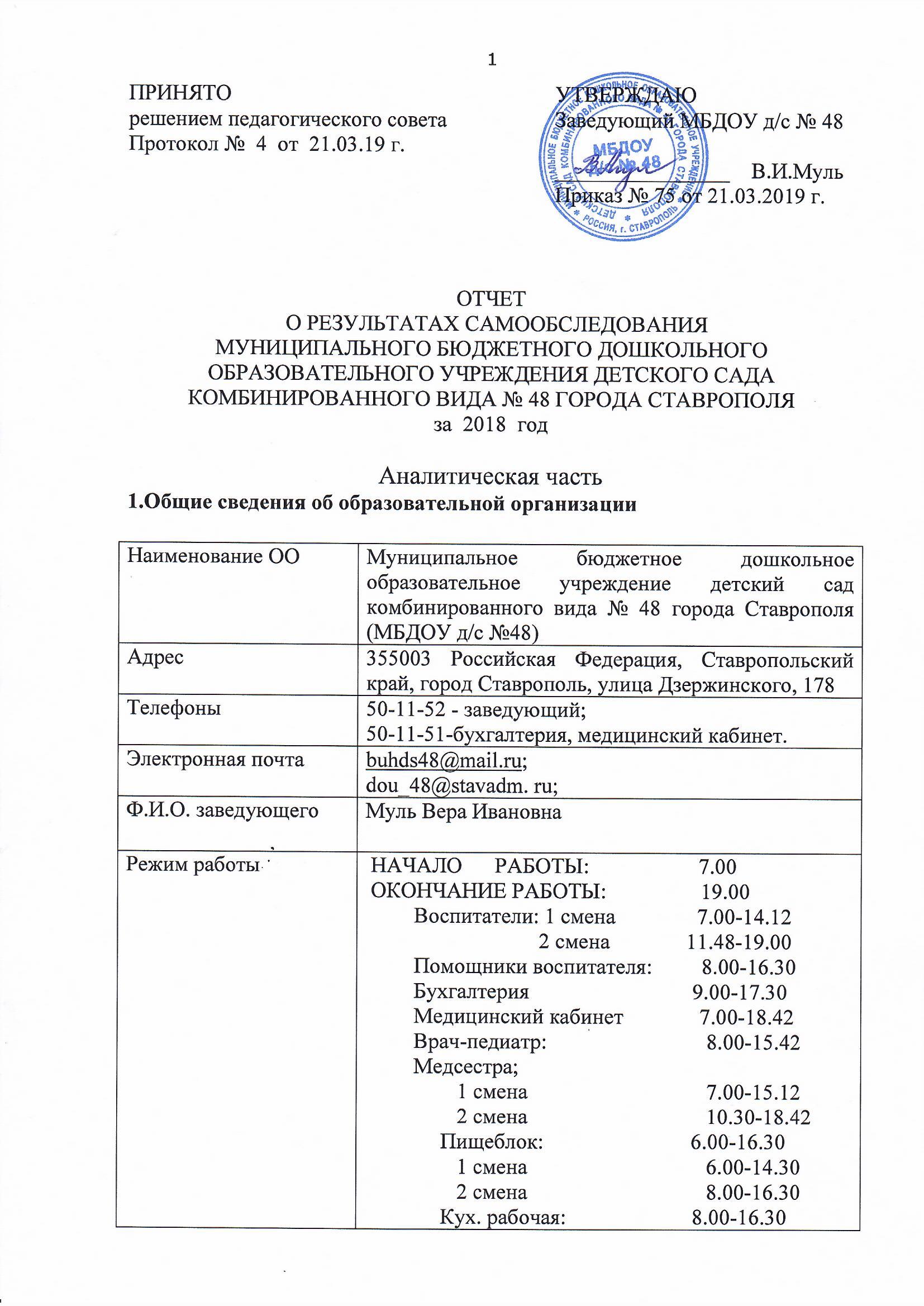 2.Анализ системы управления:    Современное управление МБДОУ д/с №48  – это, прежде всего, повышение качества и эффективности деятельности учреждения.  Управленческая  деятельность осуществляется на основе использования информационной системы, администрирования деятельности дошкольного учреждения.      Цель методической работы -  повышение качества и эффективности образовательного процесса через обеспечение профессионального роста педагогических работников и развитие их творческого потенциала.     Методическая служба направлена на обновление содержания образования, повышение профессиональной компетентности педагогов, своевременное оказание им методической помощи в условиях ФГОС.   Для эффективности работы методической модели необходимо соблюдать условия:- осуществление взаимосвязи и интеграции всех звеньев методической работы, форм, методов;- систематичность, непрерывность в организации методической работы;- оптимальное сочетание теоретических и практических форм;- оценка эффективности педагогического труда по конечному результату, - своевременное обеспечение педагогических кадров научно –педагогической и учебно –методической литературой.Система методической работы осуществляется в трёх направлениях.По отношению к конкретному педагогу.По отношению к педагогическому коллективуПрименительно к общей системе непрерывного образования.    Главное в методической работе — оказание реальной, действенной помощи воспитателям в развитии их мастерства,  профессиональных знаний, навыков и умений, необходимых для современного педагога свойств и качеств личности.    Планомерно велась в течение года работа по повышению профессионального мастерства педагогов ДОУ. Проведены тематический педсовет «Как воспитать в детях бережное отношение к природе», интерактивный педсовет «ВСОКО в дошкольной организации», консультация с практическим обучением «Какую первую помощь детям может оказать воспитатель», знакомство с методикой самооценки «Педагогическая деятельность по реализации программ» и другие. Педагоги ДОУ активно посещают и участвуют в городских методических объединениях. В апреле на базе нашего учреждения успешно проведено методическое объединение воспитателей по изобразительной деятельности. Представленный опыт работы мастер- класс воспитателя Сусловой О.В. получил одобрение коллег.                   Схема структуры  управления  в МБДОУ д/с  № 48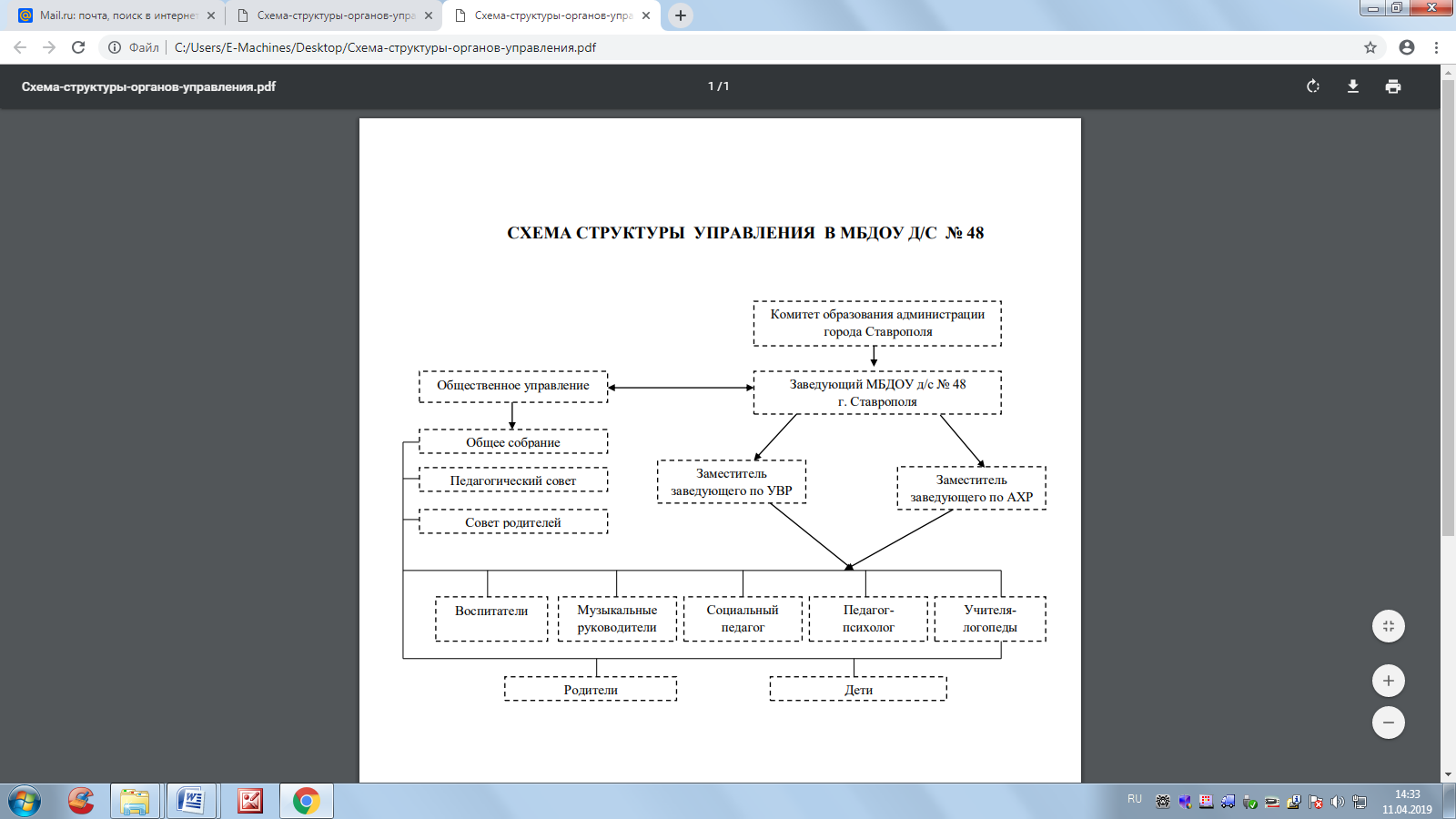    Важным моментом управления  является выделение результатов. Они выделяются, исходя из осознания общечеловеческих  ценностей и содержания работы с дошкольниками. Здоровье и здоровый образ жизни.Воспитанность на основе общечеловеческих ценностей.Личностное развитие в соответствии с возрастными возможностями и способностями (интеллектуальные, художественно-эстетическое,  социально-нравственное).Готовность к обучению в школе.Адаптивность образовательной среды для удовлетворения образовательных потребностей личности и семьи.Вывод: Единство взглядов на совместно решаемые образовательные задачи и пути их осуществления, общность ценностных ориентаций, отсутствие принципиальных разногласий в общепедагогических подходах к решению основных проблем управления и в оценке деятельности  педагогов – все это обеспечивает правильную организацию и качество учебно-воспитательного процесса в детском саду.3.Оценка  образовательной деятельности    Предметом деятельности Учреждения является образовательная деятельность, включающая в себя реализацию  программ:     - Основная общеобразовательная  программа дошкольного образования (9 групп общеразвивающей	 направленности, 332 ребенка);    -Адаптированная общеобразовательная  программа дошкольного образования для детей с тяжелыми нарушениями речи (2 группы компенсирующей направленности для детей с тяжелыми нарушениями речи, 31 воспитанник); - Дополнительная  общеобразовательная  программа по изобразительной деятельности.(71 воспитанник)    Своей главной задачей коллектив детского сада считает создание благоприятных условий и хорошего микроклимата для максимального развития личности каждого ребенка, формирования его готовности к дальнейшему развитию. Реализуемые в ДОУ программы помогают наиболее полному личностному развитию воспитанников, повышают их информативный уровень и способствуют применению полученных знаний, умений и навыков в их практической деятельности.	   Учебно-воспитательный  процесс в  МБДОУ д/с №48 имеет  развивающий характер, который проявляется в создании условий для того, чтобы каждый воспитанник мог полностью реализовать себя, свои индивидуальные особенности, интересы, установки, направленность личности. В системе учебно-воспитательной работы в детском саду осуществлен переход на личностно-ориентированное воспитание и обучение. Организация образовательного процесса регламентируется  годовым календарным учебным  графиком, учебным планом, расписанием НОД, локальными актами, утвержденными на  педагогическом совете.        Для решения учебно-воспитательных задач используются различные программы, педагогические технологии и формы работы с педагогическими кадрами:  «Радуга»  Программа воспитания, образования и развития детей от 2 до 7 лет в условиях детского сада. Гризик Т.И., Доронова Т.Н., Соловьева Е.В. и др.; Примерная адаптированная программа коррекционно-развивающей работы в группе компенсирующей направленности ДОО для детей с тяжелыми нарушениями речи (общим недоразвитием речи)  Н.В.Нищевой. Программа  по изобразительной деятельности в детском саду. Швайко Г.С. , «Развитие речи» О.С. Ушаковой,  «Сказочные лабиринты игры» В.В.Воскобовича; интерактивные формы работы с воспитателями, тематические педсоветы, семинары, мастер-классы опытных педагогов. В работе педагоги используют развивающие игры Никитина, методику опережающего чтения Н.А.Зайцева, ТРИЗ. В каждой группе созданы интеллектуальные уголки, где дети используют числовые и буквенные фризы, разрезные картинки, шаблоны, трафареты, читалочки, живые слоги.   Непрерывная  образовательная деятельность осуществляется во всех группах в первую половину дня (за исключением младшей группы, где вторая игровая ситуация предлагается во II половине дня).      Для детей раннего возраста от 2 до 3 лет длительность непрерывной образовательной деятельности составляет не более 1,5 часа в неделю (общение, развитие движений, музыкальная и игровая деятельность).     Продолжительность непрерывной  образовательной деятельности не более 8-10 мин. Непрерывная образовательная деятельность осуществляется  в первую и во вторую половину дня. В тёплое  время года непосредственно образовательная деятельность  проходит на участке во время прогулки.    Объем коррекционной помощи детям (занятия с учителем-логопедом, с педагогом - психологом и др.) регламентируется индивидуально в соответствии с медико – педагогическими рекомендациями.    Непрерывная образовательная деятельность физкультурно-оздоровительного и эстетического цикла занимает не менее 50% общего времени, отведенного на образовательную деятельность.    Образовательная деятельность, требующая повышенной познавательной активности и умственного напряжения детей, проводится в первую половину дня и в дни наиболее высокой работоспособности детей (вторник, среда). Для профилактики утомления детей сочетаем  ее с образовательной деятельностью, направленной на физическое и художественно – эстетическое развитие детей.     С детьми третьего года жизни занятия по физическому развитию  осуществляют по подгруппам  2-3 раза в неделю  в групповом помещении  или физкультурном зале.    Занятия по физическому развитию для детей в возрасте от 3 до 7 лет организуют не менее 3 раз в неделю.Длительность занятий зависит от возраста детей и составляет:- в младшей группе – 15 минут;- в средней группе – 20 минут;-в старшей группе – 25 минут;-в подготовительной группе – 30 минут.     Один раз в неделю для детей 5-7 лет круглогодично организуется занятия по физическому развитию детей на открытом воздухе. Их проводят только при отсутствии у детей медицинских противопоказаний и наличии у детей спортивной одежды, соответствующей погодным условиям.   В рамках дополнительного образования в ДОУ функционируют 5 кружков: из них: 1 кружок социально-педагогической направленности - подготовка детей к школе; 4- художественно-эстетической направленности, из них 3 кружка на платной основе.      Как правило, дети, посещающие кружки являются активными участниками различных конкурсов, проводимых на региональном и Всероссийском уровне. На выставочных стендах дошкольного учреждения  сотрудники, родители и воспитанники  знакомятся с результатами творчества наших детей  на темы: «Наши Защитники», «Портрет моей мамы», «Мы – за здоровый образ жизни!», «Семейный портрет», «Сохраним зеленой нашу планету», « Дети за мир!».      Анализ посещаемости детей по группам за 2016 -2017 учебный год.Анализ заболеваемости детей за 2016-2017уч.год               Анализ посещаемости детей по группам за  2018 годАнализ заболеваемости детей МБДОУ д/с№48за  2018 год                Группы здоровья детей посещающих МБДОУ д/с № 48 2018год      Показатели в образовательной области «Физическое развитие»:     Состояние физического и психологического здоровья  влияет  на развитие познавательной активности детей и качество обучения. Анализ  показателей   по всем направлениям развития в группах общеразвивающей направленности  показывает позитивную динамику:     В группах компенсирующей направленности осуществляется реализация адаптированной образовательной  программы дошкольного образования для детей с тяжелыми нарушениями речи, созданная предметно – развивающая среда, обеспечивает  комфортные условия пребывания детей в ДОУ.      Для совершенствования совместной работы воспитателей и специалистов   по коррекционной деятельности, педагоги старшей и  подготовительной группы компенсирующей направленности  провели  занятия  по приглашению и мастер- классы по использованию психокоррекционных пособий, игр и интерактивной доски.     Старшую группу  компенсирующей направленности посещало 13 воспитанников, анализ полученных данных мониторинга позволяет сделать следующие выводы: - у 50 % воспитанников высокий уровень  речевого развития; -у 42%  средний уровень; -1ребенок имеет низкий уровень речевого развития.                                         Подготовительную группу компенсирующей направленности для детей с тяжелыми нарушениями речи  посещало 17 человек.    В течение всего учебного года проводилась коррекционная работа, как индивидуальная (по постановке звуков, автоматизации, дифференциации), так и фронтальные занятия по развитию речи и обучению грамоте.   Согласно  диагностике в начале года показатели по разделу «Развитие речи» составили:1) Словарь – 70%.2) Грамматический строй речи – 72 %.3) Связная речь –65%.      Общий итог –69%  В начале года показатель по разделу «Обучение грамоте» составил – 68%.По итогам диагностики на конец года показатель по разделу «Развитие речи» составил:1) Словарь –97%.2) Грамматический строй речи –98%.3) Связная речь –96%.     Общий итог –97%. По итогам диагностики на конец года по разделу «Обучение грамоте» составил –98%.В результате рост показателей на конец года увеличился по сравнению с началом учебного года по разделу «Развитие речи» на 28%:1) Словарь на 27%.2) Грамматический строй речи на 26%.3)Связная речь на 33%.   По разделу «Обучение грамоте» рост показателей на конец года увеличился по сравнению с началом учебного года на 30%.   Согласно диагностике,  в начале года показатели по разделу «Развитие речи» составили:1). Словарь – 40%.2). Грамматический  строй речи – 34%.3). Связная речь – 30%.Общий итог – 34,7%.   В начале года показатель по разделу «Обучение грамоте» составил – 13%. По итогам диагностики, на конец учебного года 2016- 2017 года показатель по разделу «Развитие речи» составил:1). Словарь – 75%.2). Грамматический строй речи – 70%.3). Связная речь – 65%.Общий итог – 70%   По итогам диагностики результат на конец года по разделу «Обучение грамоте» составил – 69%.  В результате проведенной работы  показатели качества обучения на конец года увеличились по сравнению с началом учебного года по разделу «Развитие речи» на 35,3%:1). Словарь на 35%.2). Грамматический строй речи на 37%.3). Связная речь на 35%.  По разделу «Обучение грамоте» на конец года показатели увеличились  на 56%.  Оценка содержания и качества подготовки дошкольников к поступлению в школу.  Из  69  воспитанников, принявших  участие в обследовании, высокий уровень готовности к школьному обучению - 58 детей (84 %), средний уровень– 11 детей (16 %), детей с низким уровнем развития не выявлено.    Подводя итог по рассмотренным результатам можно отметить, что- общий уровень развития детей подготовительных групп в соответствии с результатами, полученными по оценивающему школьную зрелость тесту,  соответствует;- в субтесте а) подражание письменным буквам – высокому уровню;- в субтесте б) срисовывание группы точек – высокому уровню;- в субтесте в) рисование мужской фигуры по представлению – среднему уровню.Вывод: Результативность организации учебного процесса определяется: уровнем посещаемости  (58%),  состоянием  заболеваемости у детей (10,9 дней пропущено одним ребенком в год); высоким уровень усвоения основной общеобразовательной программы дошкольного образования (70%); качественная подготовка детей к обучению в школе, эффективной коррекционной работой и развитием  детей дошкольного возраста.4.Оценка функционирование внутренней системы оценки качества образования Каждый субъект образовательных отношений (педагоги, воспитанники, родители воспитанников, администрация ДОО) заинтересован в обеспечении качества образования. Однако однозначного определения понятия «качество дошкольного образования» нет. Что вкладывают в понятие «качество образования» участники образовательных отношений?родители воспитанников соотносят его с развитием способностей и индивидуальности детей, уровнем их подготовленности к дальнейшему обучению в школе; для воспитателей качество означает наличие качественного образовательного плана, методических материалов и развивающей предметно-пространственной среды ДОО, соответствующей требованиям ФГОС ДО; для воспитанников качество образования связано с климатом в группе и уровнем организации жизнедеятельности детско-взрослого коллектива; для общества качество связано с теми ценностными ориентациями, и более широко – ценностями воспитанников, которые найдут свое выражение, например, в социализации и последующей учебной деятельности.    Основным направлением взаимодействия с семьей является изучение потребности родителей в образовательных услугах (для определения перспектив развития учреждения, содержания работы и форм организации) через  анкетирование.    Просвещение родителей с целью повышения их правовой и  педагогической культуры играет  значимую роль для усиления их ответственности и формирование сознательного отношения к воспитанию детей.    Педагогический коллектив совместно с родителями принимал активное участие в Президентском проекте формирования комфортной городской среды. Воспитанники составляли рассказы «Как сделать свой город комфортным», для них проводились виртуальные экскурсии по городу, дети вместе с родителями посещали пункты сбора предложений по голосованию за приоритетные объекты города «Твой город! Твое решение!». Оригинальность раскрытия темы проявили родители 2 младшей группы №2,  в конкурсе «Моя семья в истории моего города» в номинации «Новый взгляд на старый город». Воспитанники старших групп выполнили композиционно выразительно свои работы,  участвуя в конкурсе изобразительного творчества «Город моей мечты».     Педагогами ведется целенаправленная работа среди родителей по пропаганде здорового образа жизни, необходимости выполнения общегигиенических требований,  рационального режима дня, полноценного сбалансированного питания, закаливания. Проводятся «круглые столы», на которых родители знакомятся с основным содержанием, методами и приемами оздоровительной работы в детском саду, а педагоги используют лучший опыт семейного воспитания.  В целях оказания необходимой психолого-педагогической поддержки воспитанникам, обучения родителей педагогическим технологиям сотрудничества со своим ребенком, приемам и методам воспитания и оздоровления, в МБДОУ д/с № 48 функционирует клуб «К здоровой семье через детский сад». Заседания Клуба проводятся в соответствии с планом работы  1 раз в квартал. В этом  году результативными и интересными для родителей были мероприятия: «Погода в доме – коррекция детско-родительских отношений», педагогическая мастерская с демонстрацией методов и приемов экономического воспитания «Семейный бюджет и капризы детей»  81 % родителей проявляют свою активность во взаимодействии с педагогами и детьми в традиционных мероприятиях, таких как: «Театральный фестиваль», «К здоровой семье через детский сад», «Месячник здоровья», «Экологический десант», конкурс на изготовление лучшей  новогодней игрушки, выпуски семейных газет с различной тематикой, реализация проектов. Отмечается  интерактивное общение  воспитателей и родителей на родительских собраниях, открытых просмотрах деятельности детей, показ презентаций, деловые игры, просмотр видеороликов по ПДД.      Деловые партнерские отношения МБДОУ ДС № 48 с социальными институтами детства строятся на основе договоров и направлены на  развитие познавательно-речевой сферы, расширение социальных контактов.          План работы по социализации построен с  идеей и целью патриотического воспитания подрастающего поколения совместно с  Советом  микрорайона №1, коллективом сотрудников и воспитанников ДОУ проводятся  встречи с ветеранами ВОВ и тружениками тыла. Педагогический и детский коллектив принимает активное участие в  праздничных концертных поздравлениях, изготовлении памятных подарков   для ветеранов, проведении экологических акций и праздничных мероприятий, посвященных Дню защитника Отечества, Дню Земли, Дню Победы Дню физкультурника, Дню защиты детей, Дню города и края.        Разработка  Паспорта дорожной безопасности, участие в профилактических мероприятиях  активизировало педагогический коллектив и родительскую общественность для получения полного спектра знаний детьми дошкольного возраста по безопасности  дорожного движения.  Разработка Паспорта доступности поможет планомерно обеспечивать равные возможности для полноценного развития детей с особенностями в развитии.Вывод: 1.Реализуемая ООП ДО соответствует требованиям нормативных документов, способствует формированию общей культуры, развитию физических, интеллектуальных и личностных качеств,формирует  предпосылки учебной деятельности,  при этом сохраняем и укрепляем здоровье детей, обеспечивая социальную успешность;2.Установлено  соответствие ООП ДО принципам, подходам и критериям: возрастным особенностям развития; развивающего обучения; научной обоснованности и практической значимости; полноты, необходимости и достаточности; единства воспитательных, развивающих и обучающих целей и задач процесса образования д.д.в; комплексно-тематическому принципу построения образовательного процесса; 3.ООП ДО  соответствует  структуре и содержанию ООП ДО по общему объему ООП ДО; по требованиям инвариантной и вариативной  частей ООП ДО,  в ней отражены основные модели построения образовательного процесса; взаимосвязь разделов ООП ДО; соответствие форм работы с детьми;4.Кадровое, учебно- методическое, библиотечно- информационное материально-техническое, медико-социальное  обеспечение соответствует требованиям ФГОС;5.Разработаны методические рекомендации по использованию инструментов для фиксации индивидуального развития ребенка, инструментов для комплексной оценки готовности детей к школе, по использованию результатов процедур оценки качества ДО, инструментарий исследования показателей – электронные мониторинговые таблицы, дневники наблюдений воспитателей (оценка портфолио), опросные листы для собеседования с педагогами, воспитанниками, родителями (анкеты для родителей).5.Оценка качества кадрового обеспечения:     В детском саду работают  49 человек. Руководит коллективом заведующий -  Отличник народного просвещения РФ, стаж работы  44 года, в должности заведующего - 19 лет. Заместитель заведующего по учебно- воспитательной работе,  стаж педагогической  работы  составляет 42 года, в данной должности- 28 лет, «Почетный работник общего образования».    Педагогическую деятельность осуществляют 26 педагогов, из них: 2 учителя-логопеда,  воспитатель по изобразительной деятельности, 2 музыкальных руководителя, педагог – психолог.      К деятельности педагогических работников в МБДОУ предъявляются довольно высокие требования. В связи с этим особое внимание уделяется повышению профессионального мастерства педагогов посредством: привлечения к работе квалифицированных работников, имеющих высшее профессиональное образование или  имеющих квалификационную категорию;стимулирование работающих педагогов к повышению своего образовательного уровня – обучению в высших учебных заведениях, выполняя требования профессионального стандарта педагога;создание благоприятных условий для своевременного прохождения педагогами процедуры аттестации и курсов повышения квалификации;разработка и организация системы консультационных мероприятий для педагогических работников образовательного учреждения по ознакомлению педагогов с законодательными и нормативно-правовыми актами в области образования РФ и пр.В результате такой работы отмечается динамика роста уровня профессионального мастерства и уровня квалификации педагогического коллектива.       Анализ стажа показывает, что из 26 педагогов: 14 педагогов - имеют стаж работы более 20 лет, это составляет 53,9%; 4 педагога  имеют стаж работы до 5 лет, что составляет 14,8 %.  Анализ образовательного уровня:  21 педагог  имеет высшее образование, что составляет 81%; 5 педагогов имеют среднее - профессиональное образование, это 19%. Анализ квалификационного уровня: Отраслевые  награды имеют  5 педагогов:Морозова Т.Д.- воспитательНестеренко Т.И. воспитательКраснова Е.И. воспитательРябова Е.М. воспитательЗализняк Г.В.  воспитатель    Возможность овладения педагогами ДОУ  теоретическими знаниями и практическими умениями для  повышения профессионального уровня и деловой квалификации  осуществляется через различные формы:  интерактивные занятия, деловые ролевые игры, проектную  деятельность, тренинги, конкурсы, семинары и посещение вебинаров по различным аспектам дошкольного образования.     В 2018 году воспитатель Тунина О.П, не имеющая специального дошкольного образования, прошла обучение по программе профессиональной переподготовки, 14 педагогов повысили квалификацию   по программе  «Инклюзивное обучение детей с ОВЗ в условиях реализации ФГОС дошкольного образования». Учителя- логопеды Есипова Е.А., Зацаринская И.Ю. и воспитатели групп компенсирующей направленности осуществляли руководство педагогической практикой студентов 5 курса  ГБОУ ВПО Ставропольского государственного педагогического института.     По результатам аттестации  высшая квалификационная категория присвоена воспитателям: Морозовой Т.Д., Туниной О.П., Ковалько Н.А.. соответствие занимаемой должности установлено: воспитателю Шевцовой В.Е.; музыкальному руководителю Стадниковой Ю.С.   Творческую активность проявили педагоги, участвуя в конкурсах различного уровня. Международный уровень: Воспитатель Суслова Ольга Васильевна,Диплом I степени международной олимпиады «Критерии готовности ребенка к школе», 1 место блиц- олимпиада «Время знаний», занятия по лепке.;воспитатель Краснова Екатерина Ивановна, Диплом I степени международного творческого конкурса «Время Знаний» в номинации методическая разработка.Всероссийский уровень: Воспитатель Суслова Ольга Васильевна, Призер (2 место) конкурса талантов в номинации «Проект педагога»; Воспитатель Бекленищева Ольга Владимировна, Диплом Всероссийского тестирования педагогов «Основы детской психологии, обучения и воспитания»Городской уровень: Музыкальный руководитель Михайличенко Елена Анатольевна, лауреат Фестиваля педагогического мастерства в номинации «Методический калейдоскоп»; Педагогический коллектив, родители и воспитанники лауреаты в номинации «Приз зрительских симпатий» конкурса новогодних поделок «Снеговик-почтальон поздравляет друзей»    Вывод: Квалифицированная категория, стаж работы воспитателей и  специалистов  позволяет успешно реализовывать ООП МБДОУ, развивать творческие способности.  6.Оценка учебно- методического обеспечения:   Все возрастные группы укомплектованы наборами методических и наглядных пособий, дидактическими материалами, в содержание которых входят развивающие материалы для познавательно- исследовательской, продуктивной и игровой деятельности, а также необходимой методической и детской художественной литературой, наборами оборудования для организации подготовки детей к школе. Ежегодно обновляется содержание в центрах активности для воспитанников для обогащенной и разнообразной деятельности.  В группы компенсирующей направленности в этом году приобретены: настольный планшет «Компакт» для рисования песком; развивающая игра для перехода на подвижные игры-занятия «Слоги на дороге»; напольная игра «В поисках слова»; набор Монтессори.  Вывод: учебно-методическое оснащение групп  соответствует требованиям ФГОС.7.Оценка библиотечно- информационного обеспечения:      Важным условием качества работы  является открытость педагогического процесса, дошкольное учреждение имеет доступ к сети Интернет. Электронный адрес: buhds48@mail.ru; dou_48@stavadm. ru.     В соответствии с законом «Об образовании в Российской Федерации» для информационно-публичной открытости создан сайт учреждения- 48. stavsad.ru.. Выполняя требования ФГОС, в музыкальном зале и кабинете изобразительной деятельности используются  интерактивные доски, которые успешно применяется педагогами в учебном процессе с детьми, в работе с родителями и с педагогическим коллективом.   В работе сотрудников детского сада используются 7  компьютеров, дающих возможность выполнения современных требований. Широко используется  оргтехника для систематизации справочно-информационного материала, для оформления материала по обобщению опыта работы, ведения мониторинга состояния развития детей, для анализа эффективности организации лечебно-профилактических мероприятий. Разносторонне используются возможности  мультимедиа и слайдпроектирования- это родительские собрания, педсоветы, консультации.     Кроме того, в детском саду имеются технические средства обучения, способствующие оптимизации  педагогического процесса: мультимедиа установка,  3 ксерокса, 4 телевизора, видеокамера, видеомагнитофон, 2 фотоаппарата,  набор видеокассет, DVD-проигрыватель, набор DVD- дисков, 2 музыкальных центра, магнитофон, набор аудиокассет и дисков.8.Оценка материально-технической базы   Здание детского сада типовое, двухэтажное, благоустроенное.  Для развития и оздоровления детей в детском саду имеется:оборудованные музыкальный и физкультурный зал; медицинский кабинет; кабинет педагога- психолога; методический кабинет. Дополнительные специально оборудованные помещения для отдельных видов деятельности:  изостудия; театральная комната и комната для   дорожного движения; помещение для  выставок детского художественного творчества; медицинский кабинет; кабинет педагога- психолога; методический кабинет. Групповые комнаты обеспеченны необходимой детской мебелью, учебными материалами, художественной литературой,  наглядными пособиями, игрушками, в группах и в холлах учреждения оформлены информационные уголки.Организация питания детей  осуществляется согласно 10 – дневному меню.                                                                                                                                              Для организации физкультурно-оздоровительной деятельности и организации интересных досугов на территории дошкольного учреждения расположен стадион  с  баскетбольными щитами, оборудованием для метания и лазанья и спортивно- игровой комплекс.   Каждая группа имеет отдельную прогулочную площадку, оборудованную павильоном, песочницей, игровым и спортивным оборудованием.   Предметно- развивающая среда постоянно обновляется в соответствии с требованиями ФГОС. За 2018 год приобретены и установлены 5 новых песочниц, соответствующих гигиеническим требованиям, 6 игровых домика, 2 игровых панели «Часики», 2 игровых панели «Мишень» для метания на стадионе, 2 машины - качалки, построен новый теневой навес на участке группы №11.      Вывод: В МБДОУ созданы необходимые условия для реализации основной общеобразовательной программы дошкольного образования в соответствии  ФГОС                    Результаты анализа показателей деятельности муниципального бюджетного дошкольного образовательного учреждениядетского сада комбинированного вида №48     ВЫВОДЫ:    Проделанная за год работа позволяет сделать выводы о том, что педагогический коллектив ДОУ продолжает развитие и реализацию своего творческого потенциала в работе с детьми, формирует  новую модель образовательного процесса, повышает уровень умений и навыков самоанализа, самоконтроля  своей  профессиональной деятельности в соответствии с ФГОС.      Направления  деятельности на 2019 год:   -обеспечить организационно-педагогические условия для повышения качества образовательной деятельности;-организовывать образовательную деятельность на основе компетентностного подхода с учетом требований ФГОС ДО и Профстандарта педагога.              Кладовщик :                          7.00-15.30              Прачечная:                             8.00-16.30              Дворник :                               6.00-14.30              Заместитель заведующего              по АХР:                                                7.00-15.30 пн., пт.              8.00-16.30 ср.               10.30-19.00 вт.,чт              Заместитель заведующего              по УВР:                  10.30-19.00  пн., ср.               9.00-17.30  вт.,чт.               8.00-16.30 пт.Выходные  дни:  суббота, воскресеньеИнформация об учредителеУчредителем Учреждения является муниципальное образование город Ставрополь. Функции и полномочия учредителя в части полномочий, определенных действующим законодательством, муниципальными правовыми актами города Ставрополя и Уставом, осуществляет комитет образования администрации города Ставрополя. Юридический адрес: 355000, Российская Федерация, Ставропольский край, город Ставрополь, улица Шпаковская, дом 85. Реквизиты лицензии на образовательную деятельностьМинистерство образования  и молодежной политики Ставропольского края,  № 0001449 Серия 26 Л 01, регистрационный номер 5197, от  03 ноября 2016 года  - бессрочноВзаимодействие с организациями- партнерами, органами исполнительной власти  Лицей  №14, Школа искусств, Краевая детская библиотека  им. Екимцева, Ставропольский театр кукол, ГИБДДкомитет образования администрации города СтаврополяНаименование органа управленияФункцииЗаведующий Контролирует работу и обеспечивает эффективное взаимодействие структурных подразделений детского сада,                          утверждает штатное расписание, отчетные документы детского сада, осуществляет  общее руководство детским садомСовет родителейУкрепление института семьи и семейных ценностей, повышение ответственности родителей за обучение и воспитание детей, организация профилактической работы с семьями  воспитанниковОбщее собраниеРеализация и защита прав и законных интересов работников детского садаПедагогический советРазвитие и совершенствование образовательного процесса, повышение профессионального мастерства и творческого роста педагогов детского садаРежим организации непрерывной образовательной деятельностиМладшая группаСредняя группаСтаршая группаПодготовительная группаКоличество образовательных ситуаций в день1-2222-3продолжительность ситуациидо 15 мин.до 20 мин.До 25 мин.до30 мин.Продолжительность перерывов между ситуациями или эпизодами ситуации8-10 мин.8-10 мин.8-10 мин.8-10 мин.Максимально допустимый объем ежедневной образовательной нагрузки30 мин.40 мин.45 мин.1,5 часаГруппыСписочный составСредняя посещаемость% посещаемости 1младшая№13618552младшая №13218602младшая №2311758Средняя№1262076Средняя№2332176Старшая №1291864Старшая №2261769Старшая №3161275Подготовит.гр.№1272280Подготовит.гр.№2291862Подготовит.гр. №31296729719064ГодКоличество детейПропущено дней по болезниПропущено дней по болезниПропущено дней по болезниОтсутствие травматизмаГодКоличество детейВсего за год1 ребенком в год% посещаемостиОтсутствие травматизма2016-2017уч.г.29717926,264%0Количество детейГруппы здоровьяГруппы здоровьяГруппы здоровьяГруппы здоровьяДети инвалидыКоличество детейIIIIIIIVКол-во29777174442-ГруппыСписочный составСредняя посещаемость% посещаемости 1младшая№14923472младшая №14522492младшая №2432353Средняя№1422457Средняя№2432149Старшая №1302170Старшая №2302067Старшая №3171165Подготовит.гр.№1272074Подготовит.гр.№2231669Подготовит.гр. №31496436321058ГодКоличество детейПропущено дней по болезниПропущено дней по болезниПропущено дней по болезниОтсутствие травматизмаГодКоличество детейВсего за год1 ребенком в год% посещаемостиОтсутствие травматизма2018363367710,9580Количество детейГруппы здоровьяГруппы здоровьяГруппы здоровьяГруппы здоровьяДети инвалидыКоличество детейIIIIIIVIКол-во3639822143112 мл. группа №1Высокой – 73%Оптимальный – 27%Средний – 0%Низкий – 0%2 мл. группа №2Высокой – 70%Оптимальный – 30%Средний – 0%Низкий – 0%Средняя группа №1Высокой – 89%Оптимальный – 11%Средний – 0%Низкий - 0%  Средняя группа №2Высокой – 56%Оптимальный – 36%Средний – 8%Низкий – 0%Старшая группа №1Высокой – 50%Оптимальный – 46%Средний – 4%Низкий – 0%Старшая группа №2Высокой – 78%Оптимальный – 22%Средний – 0%Низкий – 0%Подготовительная группа №1Высокой – 69 %Оптимальный –31%Средний – 0%Низкий – 0%Подготовительная группа №2Высокой – 56%Оптимальный – 44%Средний – 0%Низкий – 0%Образовательная областьОбразовательная областьКонец годаКонец годаОбразовательная областьОбразовательная областьКол-во%Познавательное развитиенизкий20,7%Познавательное развитиеПознавательное развитиесредний 8629,7%Познавательное развитиевысокий20169,6%Речевое развитиенизкий51,7%Речевое развитиесредний 8830,4%Речевое развитиевысокий19667,7%Социально-коммуникативноенизкий31 %Социально-коммуникативноесредний 816,9%Социально-коммуникативноевысокий20565,5%Художественно-эстетическоенизкий31%Художественно-эстетическоесредний 8629,8%Художественно-эстетическоевысокий20069,2%Физическое развитиенизкий51,7%Физическое развитиесредний 8128%Физическое развитиевысокий20370,3%Конечный результатнизкий31%Конечный результатсредний 8429%Конечный результатвысокий20270%Соответствие показателей развития детей ожиданиям родителей  за 2018год                                                                                                 'доля родителей, удовлетворенных успехами своего ребенка в дошкольном учреждении99,3%доля родителей, не вполне удовлетворенных успехами своего ребенка в дошкольном учреждении0,7%доля родителей, не удовлетворенных успехами своего ребенка в дошкольном учреждении0%Соответствие уровня оказания образовательных услуг ожиданиям родителей  доля родителей, полагающих уровень образовательных услуг высоким97%доля родителей, полагающих уровень образовательных услуг средним3%доля родителей, полагающих уровень образовательных услуг низким0%ДОУ №всего Квалификационная категорияКвалификационная категорияКвалификационная категорияКвалификационная категорияКвалификационная категорияКвалификационная категорияКвалификационная категорияКвалификационная категорияКвалификационная категорияКвалификационная категорияДОУ №всего ВысшаяВысшаяПерваяПерваяСоответствие должностиСоответствие должностиВтораяВтораяб/кб/кДОУ №всего Кол-во%Кол-во%Кол-во%Кол-во%Кол-во%48261661%14%311,5-623,5№п/пПоказателиЕдиница измеренияАБВ1.Общие сведения о ДОУ1.1Реквизиты лицензии (орган, выдавший лицензию; номер лицензии, серия, номер бланка; начало периода действия; окончание периода действия)Министерство образования  и молодежной политики Ставропольского края,  № 0001449 Серия 26 Л 01, регистрационный номер 5197, от  03 ноября 2016 года  - бессрочно1.2Общая численность воспитанников:3631.2в возрасте до 3 лет;491.2в возрасте от 3 до 7 лет3141.3Реализуемые образовательные программы в соответствии с лицензией (основные и дополнительные) (перечислить)Основная общеобразовательная программа дошкольного образования Адаптированная образовательная программа дошкольного образования для детей с тяжелыми нарушениями речи   Дополнительная общеобразовательная программа  по изобразительной деятельности1.4Численность и доля воспитанников  по основным общеобразовательным программам дошкольного образования, в том числе:3321.4в режиме полного дня (8-12 часов):3321.4в режиме кратковременного пребывания (3-5 часов);-1.4в семейной дошкольной группе, являющейся структурным подразделением ДОУ;-1.4в условиях семейного воспитания с психолого-педагогическим сопровождением на базе ДОУ-1.5Осуществление (наряду с реализацией образовательной программы дошкольного образования) присмотра и ухода за детьми:численность и доля детей в общей численности воспитанников, получающих услуги присмотра и ухода:3321.5в режиме полного дня (8-12 часов);  3321.5в режиме продленного дня (12-14 часов);-1.5в режиме круглосуточного пребывания-1.6Количество/доля воспитанников с ограниченными возможностями здоровья, получающих услуги:31/ 8,5%по коррекции недостатков в физическом и (или) психическом развитии;31/  8,5%по освоению основной образовательной программы дошкольного образования;31/ 8,5%по присмотру и уходу31/ 8,5%2.Качество реализации основной образовательной программы дошкольного образования, а также присмотра и ухода за детьми2.1Уровень заболеваемости детей (средний показатель пропуска ДОУ по болезни на одного ребенка)10,92.2Характеристики развития детейдоля детей, имеющий высокий уровень развития личностных качеств в соответствии с возрастом96,6 %доля детей, имеющий средний уровень развития личностных качеств в соответствии с возрастом3,4%доля детей, имеющий низкий уровень развития личностных качеств в соответствии с возрастом0 %2.3Соответствие показателей развития детей ожиданиям родителей                                                                                                  'доля родителей, удовлетворенных успехами своего ребенка в дошкольном учреждении99,3%доля родителей, не вполне удовлетворенных успехами своего ребенка в дошкольном учреждении0,7%доля родителей, не удовлетворенных успехами своего ребенка в дошкольном учреждении0%2.4Соответствие уровня оказания образовательных услуг ожиданиям родителей  доля родителей, полагающих уровень образовательных услуг высоким97%доля родителей, полагающих уровень образовательных услуг средним3%доля родителей, полагающих уровень образовательных услуг низким0%2.5Соответствие уровня оказания услуг по присмотру и уходу за детьми ожиданиям родителейдоля родителей, полагающих уровень услуг по присмотру и уходу за детьми высоким98,5%доля родителей, полагающих уровень услуг по присмотру и уходу за детьми средним                                                                     1,5%доля родителей, полагающих уровень услуг но присмотру и уходу за детьми низким0%3.Кадровое обеспечение образовательной деятельности3.1Общая численность педагогических работников263.2Количество/доля педагогических работников, имеющих высшее образование, из них:21/81%3.2.1непедагогическое03.3.Количество/доля педагогических работников, имеющих среднее специальное образование, из них5/19%3.3.1непедагогическое03.4Количество/доля педагогических работников, которым по результатам аттестации присвоена квалификационная категория, из них:20 /77%3.4.1высшая16/ 61%3.4.2первая   1/ 4%3.5Количество/доля педагогических работников, педагогический стаж работы которых составляет:3.5.1до 5 лет4/15%в том числе молодых специалистов03.5.2свыше 30 лет8/31%3.6Количество/доля педагогических работников в возрасте до 30 лет5/ 19%3.7Количество/доля педагогических работников в возрасте от 55 лет  4/15%3.8Количество/доля педагогических работников и управленческих кадров, прошедших за последние 5 лет повышение квалификации/переподготовку по профилю осуществляемой ими образовательной деятельности в учреждениях высшего профессионального образования, а также в учреждениях системы переподготовки и повышения квалификации26 от 293.9Доля педагогических и управленческих кадров, прошедших повышение квалификации для работы по ФГОС (в общей численности педагогических и управленческих кадров), в том числе:26 от 293.10Соотношение педагог/ребенок в ДОУ26/3633.11Наличие в ДОУ специалистовмузыкального руководителя2инструктора по физкультуре-педагогов коррекционного обучения (при наличии групп компенсирующей направленности)2педагога-психолога1медицинской сестры, работающей па постоянной основе по договору2-  медсестры отделения оказания медицинской                                                                                                                                                                                                       помощи детям и подросткам образовательных учреждений                                                                                                    «ГКДП №2»специалистов по лечебной физкультуре (для ослабленных, часто болеющих детей, детей с ограниченными возможностями здоровья)-4.Инфраструктура ДОУ4.1Соблюдение в группах гигиенических норм площади на одного ребенка (нормативов наполняемости групп)Гр. №1    20/49Гр. №2    26/43Гр. №3    24/27Гр. №4    25/30Гр. №5    25/30Гр. №6    25/42Гр. №7    26/45Гр. №8    26/23Гр. №9    26/43Гр. №10  10/17Гр. №11  10/144.2Наличие физкультурного и музыкального заловда4.3Наличие прогулочных площадок, обеспечивающих физическую активность и разнообразную игровую деятельность детей на прогулкеда4.4Оснащение групп мебелью, игровым и дидактическим материалом в соответствии с ФГОСда4.5Наличие в ДОУ возможностей, необходимых для организации питания детейда4.6Наличие в ДОУ возможностей для дополнительного образования детейда4.7Наличие возможностей для работы специалистов, в том числе для педагогов коррекционного образованияда4.8Наличие дополнительных помещений для организации разнообразной деятельности детейда